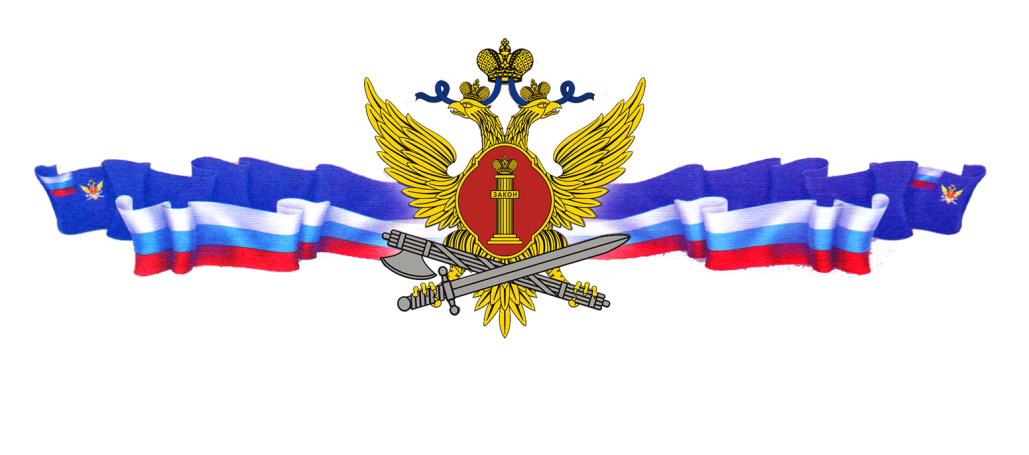 Объявляется набор на обучение в образовательных организациях 
высшего образования Федеральной службы исполнения наказанийВологодский институт права и экономики ФСИН России (г. Вологда)Категория поступающихЛица, имеющие среднее образованиеЛица, имеющие среднее профессиональное образованиеПолучение направления(куда обращаться)Обращаться необходимо до 30 декабря по телефону: 89211406132 (Алена Игоревна)доп. адрес: г. Грязовец ул. Ленина д. 13 (ФКУ КП-6 УФСИН России по Вологодской обл.) тел. 2-23-91Определение годности по состоянию, профессиональный отборМедицинское заключение ВВКОпределение годности по состоянию, профессиональный отборПсихофизиологическое обследованиеНаправления подготовкиЮриспруденция – 4 года, бакалаврВступительные испытанияВ зависимости от выбранной специальности:История (ЕГЭ)Обществознание (ЕГЭ)Русский язык (ЕГЭ)Дополнительные вступительные испытания на территории ВУЗа:Обществознание (письменно)Нормативы по физической подготовке сдаются 
в комплектующем территориальном органе.Курсанты обеспечиваютсяДенежным довольствием, более 14500 руб.Бесплатной форменной одеждойТрехразовым питаниемБесплатным проживанием в общежитииЛьготное исчисление стажа службы – 1 год за 1,5 годаЛьготная пенсия (в 32 – 33 года)Специальное звание по окончании ВУЗаЛейтенант внутренней службыВыпускникам вручается диплом государственного образца о высшем образованииВыпускники ВУЗов системы ФСИН России направляются для дальнейшего прохождения службы 
в подразделения УФСИН России по Вологодской области